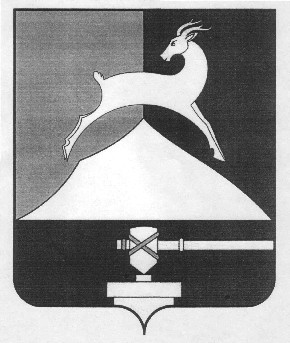 Администрация Усть-Катавского городского округаЧелябинской областиПОСТАНОВЛЕНИЕОт   26.03.2014                                                           №   244                                        О внесении изменений в  постановлениеадминистрации Усть-Катавского городского округа № 301 от 01.04.2011 г. « Об утвержденииМуниципальной целевой программы«Безопасность образовательных учреждений  по противопожарным мероприятиям на территории Усть-Катавского городского округа» на 2011-2013 гг.С целью реализации  мероприятий  муниципальной целевой программы «Безопасность образовательных учреждений  по противопожарным мероприятиям» на 2011-2013 гг., выполнения предписаний Госпожнадзора по образовательным учреждениям, с учётом денежных средств – 53 010,65 рублей, перенесённых из смет образовательных учреждений, администрация Усть-Катавского городского округа  ПОСТАНОВЛЯЕТ:        1. Внести в постановление № 301 от 01.04.2011г., « Об утверждении Муниципальной целевой программы «Безопасность образовательных учреждений по противопожарным мероприятиям на 2011-2013гг на территории Усть-Катавского городского округа»  следующие изменения:          1.1  В пункте 10 «Паспорта» программы заменить  цифру «405 720» на цифру «458 730,65», цифру «4 878 482»  на цифру «4 931 492,65»         1.2 В разделе 3. «Сроки и этапы реализации» заменить цифру «405 720» на цифру  «458 730,65»         1.3.Таблицу 1раздела 9 «Ожидаемые результаты с указанием целевых индикаторов» изложить в следующей редакции:     	                    Таблица №1         1.4.  Изложить  приложение 1 в новой редакции (прилагается)       1.5. Изложить  приложение 2 в новой редакции (прилагается)       2. Организацию исполнения настоящего постановления возложить на начальника управления образования администрации Усть-Катавского городского округа О.А Калапкину-Семашко.         3. Начальнику общего отдела, О.Л. Толоконниковой, настоящее постановление обнародовать на официальном сайте администрации Усть-Катавского городского округа.         4.  Контроль  за выполнением  данного постановления возложить на первого заместителя главы Усть-Катавского городского округа по вопросам социально-культурной политики, охраны здоровья населения С.Н. Пульдяева.Глава Усть-Катавского городского округа                              Э.В. Алфёров                                      Приложение 1                                                                                                              к муниципальной целевой программе «Безопасность                                                                                        образовательных учреждений по противопожарным                                                                                                     мероприятиям на 2011-2013 годы на территории                                                                             Усть-Катавского городского округа».                                                                                                     В редакции постановления №          от Распределение денежных средств по МЦП «Безопасность образовательных учреждений по противопожарным мероприятиям» на 2011-2013 годы.              Приложение 2     к  муниципальной целевой программе   «Безопасностьобразовательных   учреждений  по противопожарныммероприятиям  на 2011– 2013 годы  на территорииУсть-Катавского городского округа».В редакции постановления № 1633  от 11.11.2013Перечень мероприятий Муниципальной Целевой Программы «Безопасность образовательных учреждений по противопожарным мероприятиям» на 2011-2013 годы.№ п\пНаименование работКол-во уч-ий2011 г.Кол-во уч-ий2012 г.Кол-во уч-ий2013 г.1Проектные работы (электроснабжение, эвакуационные выходы)2202Установка (ремонт) аварийного, наружного освещения1143Реконструкция пола, дверей, перегородок, эвакуационных выходов и лестниц, установка противопожарных дверей, противопожарных люков8014Обработка стен, пола, чердачных помещений противопожарным составом3725Замер сопротивления 5156Ремонт и замена электроосвещения 1007Замена кабель каналов или проводов АПС0008Установка, ремонт вентиляционной системы1009Установка ограждения кровли20010Устройство проезда и разворотной площадки на пирсе для пожарной техники10011Расчет пожарных рисков160112Установка , ремонт автоматической пожарной сигнализации34113Изготовление эвакуационных планов и приобретение знаков пожарной безопасности(светоотражающие)232014Оборудование обособленного выхода в подвал10015Установка телефонной связи10016Проведение испытаний пожарных, эвакуационных лестниц, ограждений кровли15017Приобретение (перезарядка) огнетушителей, пожарных шкафов, щитов, рукавов и комплектующих к ним, фонарей, наглядных пособий по противопожарным   мероприятиям,  журналов.1621118«Государственная экспертиза проектно-сметной документации»10019Приобретение противопожарной краски20020Ремонт пожарного гидранта01021Увеличение высоты компенсатора труб отопления для проезда пожарной техники010№ раздела№ разделаУчрежденияУчрежденияУчреждения2011 год руб.2011 год руб.2012 год руб.2013 год руб.11Проектные работы (электроснабжение, эвакуационные выходы)Проектные работы (электроснабжение, эвакуационные выходы)Проектные работы (электроснабжение, эвакуационные выходы)Проектные работы (электроснабжение, эвакуационные выходы)Проектные работы (электроснабжение, эвакуационные выходы)Проектные работы (электроснабжение, эвакуационные выходы)Проектные работы (электроснабжение, эвакуационные выходы)Проектные работы (электроснабжение, эвакуационные выходы)Проектные работы (электроснабжение, эвакуационные выходы)11ДОУ № 3ДОУ № 3ДОУ № 338 10011ДОУ № 5ДОУ № 5ДОУ № 511ДОУ № 10ДОУ № 10ДОУ № 1011ДОУ № 12ДОУ № 12ДОУ № 1240 00011ДОУ № 13ДОУ № 13ДОУ № 1365 66265 66211ДОУ № 15ДОУ № 15ДОУ № 15ДОУДОУДОУДОУДОУ65 66265 66278100СОШ № 1СОШ № 1СОШ № 169 29069 290школышколышколышколышколы69 29069 290ЦДТЦДТЦДТ«Ребячья Республика»«Ребячья Республика»«Ребячья Республика»Учреждения доп. образованияУчреждения доп. образованияУчреждения доп. образованияУчреждения доп. образованияУчреждения доп. образованияитогоитогоитогоитогоитого134 952134 9527810022Установка (ремонт) аварийного, наружного освещенияУстановка (ремонт) аварийного, наружного освещенияУстановка (ремонт) аварийного, наружного освещенияУстановка (ремонт) аварийного, наружного освещенияУстановка (ремонт) аварийного, наружного освещенияУстановка (ремонт) аварийного, наружного освещенияУстановка (ремонт) аварийного, наружного освещенияУстановка (ремонт) аварийного, наружного освещенияУстановка (ремонт) аварийного, наружного освещения22ДОУ № 1ДОУ № 1ДОУ № 175 27522ДОУ № 5ДОУ № 5ДОУ № 574 27522ДОУ № 10ДОУ № 10ДОУ № 1020 000ДОУДОУДОУДОУДОУ7427595 275ООШ с. МинкаООШ с. МинкаООШ с. Минка38 44938 449ООШ  №4ООШ  №4ООШ  №47 240школышколышколышколышколы38 44938 4497 240«Ребячья  Республика»«Ребячья  Республика»«Ребячья  Республика»ЦДТЦДТЦДТУчреждения доп. образованияУчреждения доп. образованияУчреждения доп. образованияУчреждения доп. образованияУчреждения доп. образования       итого       итого       итого       итого       итого101 51533Реконструкция пола, дверей, перегородок, эвакуационных выходов и лестниц, установка противопожарных дверей, доводчиков, люковРеконструкция пола, дверей, перегородок, эвакуационных выходов и лестниц, установка противопожарных дверей, доводчиков, люковРеконструкция пола, дверей, перегородок, эвакуационных выходов и лестниц, установка противопожарных дверей, доводчиков, люковРеконструкция пола, дверей, перегородок, эвакуационных выходов и лестниц, установка противопожарных дверей, доводчиков, люковРеконструкция пола, дверей, перегородок, эвакуационных выходов и лестниц, установка противопожарных дверей, доводчиков, люковРеконструкция пола, дверей, перегородок, эвакуационных выходов и лестниц, установка противопожарных дверей, доводчиков, люковРеконструкция пола, дверей, перегородок, эвакуационных выходов и лестниц, установка противопожарных дверей, доводчиков, люковРеконструкция пола, дверей, перегородок, эвакуационных выходов и лестниц, установка противопожарных дверей, доводчиков, люковРеконструкция пола, дверей, перегородок, эвакуационных выходов и лестниц, установка противопожарных дверей, доводчиков, люков33ДОУ № 1ДОУ № 1ДОУ № 114 14914 14933ДОУ № 3ДОУ № 3ДОУ № 333ДОУ № 5ДОУ № 5ДОУ № 533ДОУ № 7ДОУ № 7ДОУ № 790 16790 16733ДОУ № 13ДОУ № 13ДОУ № 1333ДОУ № 14ДОУ № 14ДОУ № 1420 000ДОУДОУДОУДОУДОУ104 316104 31620 000СОШ № 1СОШ № 1СОШ № 1653 099653 099СОШ № 5СОШ № 5СОШ № 550 00050 000СОШ № 7СОШ № 7СОШ № 782 34582 345СОШ с. ТюбелясСОШ с. ТюбелясСОШ с. Тюбеляс21 00021 000ООШ с. МинкаООШ с. МинкаООШ с. Минка345 000345 000НШДС № 6НШДС № 6НШДС № 6НШДС № 9НШДС № 9НШДС № 926 57626 576школышколышколышколышколы1 178 0201 178 020ЦДТЦДТЦДТ«Ребячья  Республика»«Ребячья  Республика»«Ребячья  Республика»Учреждения доп. образованияУчреждения доп. образованияУчреждения доп. образованияУчреждения доп. образованияУчреждения доп. образованияитогоитогоитогоитогоитого1 282 336          1 282 336          20 00044Обработка стен, пола, чердачных помещений противопожарным составомОбработка стен, пола, чердачных помещений противопожарным составомОбработка стен, пола, чердачных помещений противопожарным составомОбработка стен, пола, чердачных помещений противопожарным составомОбработка стен, пола, чердачных помещений противопожарным составомОбработка стен, пола, чердачных помещений противопожарным составомОбработка стен, пола, чердачных помещений противопожарным составомОбработка стен, пола, чердачных помещений противопожарным составомОбработка стен, пола, чердачных помещений противопожарным составом44ДОУ № 2ДОУ № 2ДОУ № 249 72544ДОУ № 3ДОУ № 3ДОУ № 345 00045 00044ДОУ № 5ДОУ № 5ДОУ № 51477644ДОУ № 7ДОУ № 7ДОУ № 727 57344ДОУ № 9ДОУ № 9ДОУ № 935 00035 00044ДОУ № 10ДОУ № 10ДОУ № 1080 00044ДОУ № 15ДОУ № 15ДОУ № 1583 555ДОУДОУДОУДОУДОУ80 00080 00017562980 000СОШ с. ТюбелясСОШ с. ТюбелясСОШ с. Тюбеляс78 608ООШ с. МинкаООШ с. МинкаООШ с. Минка59 99359 993ООШ № 4 ООШ № 4 ООШ № 4 60 000НШДС № 6НШДС № 6НШДС № 648 739НШДС № 9НШДС № 9НШДС № 980 000школышколышколышколышколы59 99359 993207 347 60 000итогоитогоитогоитогоитого139 993139 993382 976140 00055Замер сопротивленияЗамер сопротивленияЗамер сопротивленияЗамер сопротивленияЗамер сопротивленияЗамер сопротивленияЗамер сопротивленияЗамер сопротивленияЗамер сопротивления55ДОУ № 7ДОУ № 7ДОУ № 79 2379 23755ДОУ № 9ДОУ № 9ДОУ № 925 00325 00312 08055ДОУ № 10ДОУ № 10ДОУ № 1055ДОУ № 13ДОУ № 13ДОУ № 136 00055ДОУ № 14ДОУ № 14ДОУ № 145 523,7455ДОУ № 15ДОУ № 15ДОУ № 1514 998,04ДОУДОУДОУДОУДОУ34 24034 24038 601,78СОШ № 1СОШ № 1СОШ № 139 979,82СОШ № 5СОШ № 5СОШ № 5СОШ № 7СОШ № 7СОШ № 7СОШ с. ТюбелясСОШ с. ТюбелясСОШ с. Тюбеляс21 500СОШ № 23СОШ № 23СОШ № 23ООШ с. МинкаООШ с. МинкаООШ с. Минка34 72934 729ООШ № 4ООШ № 4ООШ № 4НШДС № 9НШДС № 9НШДС № 923 82723 827школышколышколышколышколы58 55658 55621 50039 979,82«Ребячья  Республика»«Ребячья  Республика»«Ребячья  Республика»20 00020 000ЦДТЦДТЦДТУчреждения доп.образованияУчреждения доп.образованияУчреждения доп.образованияУчреждения доп.образованияУчреждения доп.образования         итого         итого         итого         итого         итого112 796112 79621 50078 581,666Ремонт и замена  электроосвещения, электрооборудованияРемонт и замена  электроосвещения, электрооборудованияРемонт и замена  электроосвещения, электрооборудованияРемонт и замена  электроосвещения, электрооборудованияРемонт и замена  электроосвещения, электрооборудованияРемонт и замена  электроосвещения, электрооборудованияРемонт и замена  электроосвещения, электрооборудованияРемонт и замена  электроосвещения, электрооборудованияРемонт и замена  электроосвещения, электрооборудования66ДОУ №2ДОУ №2ДОУ №266ДОУ №5ДОУ №5ДОУ №566ДОУ №10ДОУ №10ДОУ №1066ДОУ № 13ДОУ № 13ДОУ № 1366ДОУ № 14ДОУ № 14ДОУ № 1466ДОУ № 15ДОУ № 15ДОУ № 15ДОУДОУДОУДОУДОУСОШ №1СОШ №1СОШ №1СОШ №5СОШ №5СОШ №5СОШ №7СОШ №7СОШ №7ООШ №4ООШ №4ООШ №4СОШ с. ТюбелясСОШ с. ТюбелясСОШ с. ТюбелясНШДС №6НШДС №6НШДС №6НШДС № 9НШДС № 9НШДС № 94 840школышколышколышколышколы4 840Ребячья республикаРебячья республикаРебячья республикаЦДТЦДТЦДТУчреждения доп. образованияУчреждения доп. образованияУчреждения доп. образованияУчреждения доп. образованияУчреждения доп. образованияитогоитогоитогоитогоитого4 84077Замена кабель каналов или проводов АПСЗамена кабель каналов или проводов АПСЗамена кабель каналов или проводов АПСЗамена кабель каналов или проводов АПСЗамена кабель каналов или проводов АПСЗамена кабель каналов или проводов АПСЗамена кабель каналов или проводов АПСЗамена кабель каналов или проводов АПСЗамена кабель каналов или проводов АПС77ДОУ № 5ДОУ № 577ДОУ № 7ДОУ № 777ДОУ № 9ДОУ № 977ДОУ № 10ДОУ № 1077ДОУ № 12ДОУ № 1277ДОУ№ 13ДОУ№ 13ДОУДОУДОУДОУСОШ с. ТюбелясСОШ с. ТюбелясСОШ № 23СОШ № 23ООШ с. МинкаООШ с. МинкаООШ №4ООШ №4НШДС № 6НШДС № 6НШДС №9НШДС №9школышколышколышколы«Ребячья республика»«Ребячья республика»ЦДТЦДТУчреждения доп. образованияУчреждения доп. образованияУчреждения доп. образованияУчреждения доп. образования88Устройство, ремонт вентиляционной системыУстройство, ремонт вентиляционной системыУстройство, ремонт вентиляционной системыУстройство, ремонт вентиляционной системыУстройство, ремонт вентиляционной системыУстройство, ремонт вентиляционной системыУстройство, ремонт вентиляционной системыУстройство, ремонт вентиляционной системыУстройство, ремонт вентиляционной системы88НШДС №9НШДС №9НШДС №927 93527 935школышколышколышколышколы27 93527 935ДОУ №1ДОУ №1ДОУ №1ДОУ №2ДОУ №2ДОУ №2ДОУ № 3ДОУ № 3ДОУ № 3ДОУДОУЦДТЦДТЦДТ«Ребячья республика»«Ребячья республика»«Ребячья республика»Учреждения доп. образованииУчреждения доп. образованииУчреждения доп. образованииУчреждения доп. образованииУчреждения доп. образовании         итого         итого         итого         итого         итого27 93527 93599Установка ограждения кровлиУстановка ограждения кровлиУстановка ограждения кровлиУстановка ограждения кровлиУстановка ограждения кровлиУстановка ограждения кровли99ДОУ №5ДОУ №5ДОУ №549 72249 72299ДОУ №13ДОУ №13ДОУ №13ДОУДОУ49 72249 722СОШ №1СОШ №1СОШ №158 99458 994СОШ № 5СОШ № 5СОШ № 5СОШ «№ 7СОШ «№ 7СОШ «№ 7СОШ с. ТюбелясСОШ с. ТюбелясСОШ с. Тюбелясшколышколышколышколышколы58 99458 994итогоитогоитогоитогоитого108 716108 7161010Устройство проезда и разворотной площадки на пирсе для пожарной техникиУстройство проезда и разворотной площадки на пирсе для пожарной техникиУстройство проезда и разворотной площадки на пирсе для пожарной техникиУстройство проезда и разворотной площадки на пирсе для пожарной техникиУстройство проезда и разворотной площадки на пирсе для пожарной техникиУстройство проезда и разворотной площадки на пирсе для пожарной техникиУстройство проезда и разворотной площадки на пирсе для пожарной техникиУстройство проезда и разворотной площадки на пирсе для пожарной техникиУстройство проезда и разворотной площадки на пирсе для пожарной техники1010«Ребячья республика»«Ребячья республика»«Ребячья республика»248 000248 000Учреждения доп. образованияУчреждения доп. образованияУчреждения доп. образованияУчреждения доп. образованияУчреждения доп. образования        итого        итого        итого        итого        итого248 000248 0001111Расчет пожарных рисковРасчет пожарных рисковРасчет пожарных рисковРасчет пожарных рисковРасчет пожарных рисковРасчет пожарных рисковРасчет пожарных рисковРасчет пожарных рисковРасчет пожарных рисков1111ДОУ № 13ДОУ № 13ДОУ № 1371 87071 8701111ДОУ № 7ДОУ № 7ДОУ № 759 80059 8001111ДОУ № 1ДОУ № 1ДОУ № 140 00040 0001111ДОУ № 2ДОУ № 2ДОУ № 240 00040 0001111ДОУ № 3ДОУ № 3ДОУ № 340 00040 0001111ДОУ № 5ДОУ № 5ДОУ № 540 00040 0001111ДОУ № 9ДОУ № 9ДОУ № 940 00040 0001111ДОУ № 10ДОУ № 10ДОУ № 1040 00040 0001111ДОУ № 12ДОУ № 12ДОУ № 1240 00040 0001111ДОУ № 14ДОУ № 14ДОУ № 1440 00040 0001111ДОУ № 15ДОУ № 15ДОУ № 1540 00040 000ДОУ 	ДОУ 	ДОУ 	ДОУ 	ДОУ 	491 670491 670ООШ с. МинкаООШ с. МинкаООШ с. Минка64 07764 077 СОШ № 1 СОШ № 1 СОШ № 195 58895 588 СОШ № 5 СОШ № 5 СОШ № 599 45099 450 СОШ с. Тюбеляс СОШ с. Тюбеляс СОШ с. Тюбеляс92 12792 127 ООШ № 4 ООШ № 4 ООШ № 482 83582 835СОШ № 23СОШ № 23СОШ № 2330 000школышколышколышколышколы434 077434 07730 000«Ребячья республика»«Ребячья республика»«Ребячья республика»99 60099 600ЦДТЦДТЦДТ99 60099 600Учреждения доп. образованияУчреждения доп. образованияУчреждения доп. образованияУчреждения доп. образованияУчреждения доп. образования99 60099 600итогоитого1025 3471025 34730 0001212Установка, ремонт автоматической пожарной сигнализацииУстановка, ремонт автоматической пожарной сигнализацииУстановка, ремонт автоматической пожарной сигнализацииУстановка, ремонт автоматической пожарной сигнализацииУстановка, ремонт автоматической пожарной сигнализацииУстановка, ремонт автоматической пожарной сигнализацииУстановка, ремонт автоматической пожарной сигнализацииУстановка, ремонт автоматической пожарной сигнализацииУстановка, ремонт автоматической пожарной сигнализации1212ДОУ № 5ДОУ № 5ДОУ № 585 00085 00018 0004 5001212ДОУ № 15ДОУ № 15ДОУ № 1519 43519 4351212ДОУ № 12ДОУ № 12ДОУ № 12ДОУДОУДОУДОУДОУ104 435104 43518 0004 500СОШ № 7СОШ № 7СОШ № 72 6552 655ООШ  с. МинкаООШ  с. МинкаООШ  с. Минка18 300ООШ № 4ООШ № 4ООШ № 46 750НШДС№ 6НШДС№ 6НШДС№ 64 395школышколышколышколышколы2 6552 65529 445итогоитого107 090107 09047 4454 5001313Изготовление эвакуационных планов и приобретение знаков пожарной безопасности (светоотражающие)Изготовление эвакуационных планов и приобретение знаков пожарной безопасности (светоотражающие)Изготовление эвакуационных планов и приобретение знаков пожарной безопасности (светоотражающие)Изготовление эвакуационных планов и приобретение знаков пожарной безопасности (светоотражающие)Изготовление эвакуационных планов и приобретение знаков пожарной безопасности (светоотражающие)Изготовление эвакуационных планов и приобретение знаков пожарной безопасности (светоотражающие)Изготовление эвакуационных планов и приобретение знаков пожарной безопасности (светоотражающие)Изготовление эвакуационных планов и приобретение знаков пожарной безопасности (светоотражающие)Изготовление эвакуационных планов и приобретение знаков пожарной безопасности (светоотражающие)1313 СОШ № 7 СОШ № 7 СОШ № 735 00035 0001313 СОШ № 1 СОШ № 1 СОШ № 124 90024 9001313 СОШ № 5 СОШ № 5 СОШ № 530 00030 0001313 СОШ с. Тюбеляс СОШ с. Тюбеляс СОШ с. Тюбеляс7 0007 0001313 СОШ № 23 СОШ № 23 СОШ № 232 2152 2156 0001313 ООШ с. Минка ООШ с. Минка ООШ с. Минка3 5003 5001313ООШ № 4ООШ № 4ООШ № 419 60019 6001313НШДС № 6НШДС № 6НШДС № 67 0007 0001313НШДС № 9НШДС № 9НШДС № 97 2557 2551313Веч. ШколаВеч. ШколаВеч. Школа4 0004 000школышколы140 470140 4706 000ДОУ № 1ДОУ № 1ДОУ № 12 7002 700ДОУ № 2ДОУ № 2ДОУ № 25 0005 000ДОУ № 3ДОУ № 3ДОУ № 311 37011 370ДОУ № 5ДОУ № 5ДОУ № 516 10016 100ДОУ № 7ДОУ № 7ДОУ № 74 7654 765ДОУ № 9ДОУ № 9ДОУ № 99 8009 800ДОУ № 10ДОУ № 10ДОУ № 1010 00010 000ДОУ № 12ДОУ № 12ДОУ № 1218 41718 417ДОУ № 13ДОУ № 13ДОУ № 1312 00012 000ДОУ № 14ДОУ № 14ДОУ № 1411 93511 935ДОУ № 15ДОУ № 15ДОУ № 1515 86515 865490ДОУДОУ117 952117 952490ЦДТЦДТЦДТ5 0005 000Ребячья РеспубликаРебячья РеспубликаРебячья РеспубликаУчреждения доп. образованияУчреждения доп. образованияУчреждения доп. образованияУчреждения доп. образованияУчреждения доп. образования5 0005 000итогоитогоитогоитогоитого263 422263 4226 4901414Оборудование обособленного выхода в подвалОборудование обособленного выхода в подвалОборудование обособленного выхода в подвалОборудование обособленного выхода в подвалОборудование обособленного выхода в подвалОборудование обособленного выхода в подвалОборудование обособленного выхода в подвалОборудование обособленного выхода в подвалОборудование обособленного выхода в подвал1414 СОШ № 7 СОШ № 7 СОШ № 718 00018 000школышколы18 00018 000итогоитогоитогоитогоитого18 00018 0001515Установка телефонной связиУстановка телефонной связиУстановка телефонной связиУстановка телефонной связиУстановка телефонной связиУстановка телефонной связиУстановка телефонной связиУстановка телефонной связиУстановка телефонной связи1515ДОУ № 7ДОУ № 7ДОУ № 73 8253 825ДОУ ДОУ 3 8253 825итогоитогоитогоитогоитого3 8253 8251616 Проведение испытаний пожарных, эвакуационных лестниц, ограждений кровли Проведение испытаний пожарных, эвакуационных лестниц, ограждений кровли Проведение испытаний пожарных, эвакуационных лестниц, ограждений кровли Проведение испытаний пожарных, эвакуационных лестниц, ограждений кровли Проведение испытаний пожарных, эвакуационных лестниц, ограждений кровли Проведение испытаний пожарных, эвакуационных лестниц, ограждений кровли Проведение испытаний пожарных, эвакуационных лестниц, ограждений кровли Проведение испытаний пожарных, эвакуационных лестниц, ограждений кровли Проведение испытаний пожарных, эвакуационных лестниц, ограждений кровли1616ДОУ № 14ДОУ № 14ДОУ № 1436 00036 00024 0001616ДОУ № 5ДОУ № 5ДОУ № 512 0001616ДОУ № 9ДОУ № 9ДОУ № 96 0001616ДОУ№ 12ДОУ№ 12ДОУ№ 1211 0001616ДОУ № 15ДОУ № 15ДОУ № 1512 000ДОУ № 13ДОУ № 13ДОУ № 13ДОУДОУ36 00036 00065 000СОШ № 1СОШ № 1СОШ № 1СОШ № 5СОШ № 5СОШ № 5СОШ № 7СОШ № 7СОШ № 7СОШ с. ТюбелясСОШ с. ТюбелясСОШ с. Тюбелясшколышколышколышколышколыитогоитогоитогоитогоитого36 00036 00065 0001717Приобретение  (перезарядка) огнетушителей, ящиков для огнетушителей, пожарных шкафов, щитов, рукавов и комплектующих к ним, фонарей, наглядных пособий по противопожарным мероприятиям, журналов.Приобретение  (перезарядка) огнетушителей, ящиков для огнетушителей, пожарных шкафов, щитов, рукавов и комплектующих к ним, фонарей, наглядных пособий по противопожарным мероприятиям, журналов.Приобретение  (перезарядка) огнетушителей, ящиков для огнетушителей, пожарных шкафов, щитов, рукавов и комплектующих к ним, фонарей, наглядных пособий по противопожарным мероприятиям, журналов.Приобретение  (перезарядка) огнетушителей, ящиков для огнетушителей, пожарных шкафов, щитов, рукавов и комплектующих к ним, фонарей, наглядных пособий по противопожарным мероприятиям, журналов.Приобретение  (перезарядка) огнетушителей, ящиков для огнетушителей, пожарных шкафов, щитов, рукавов и комплектующих к ним, фонарей, наглядных пособий по противопожарным мероприятиям, журналов.Приобретение  (перезарядка) огнетушителей, ящиков для огнетушителей, пожарных шкафов, щитов, рукавов и комплектующих к ним, фонарей, наглядных пособий по противопожарным мероприятиям, журналов.Приобретение  (перезарядка) огнетушителей, ящиков для огнетушителей, пожарных шкафов, щитов, рукавов и комплектующих к ним, фонарей, наглядных пособий по противопожарным мероприятиям, журналов.Приобретение  (перезарядка) огнетушителей, ящиков для огнетушителей, пожарных шкафов, щитов, рукавов и комплектующих к ним, фонарей, наглядных пособий по противопожарным мероприятиям, журналов.Приобретение  (перезарядка) огнетушителей, ящиков для огнетушителей, пожарных шкафов, щитов, рукавов и комплектующих к ним, фонарей, наглядных пособий по противопожарным мероприятиям, журналов.1717ДОУ № 14ДОУ № 14ДОУ № 1413 86513 8651 4601717ДОУ № 1ДОУ № 1ДОУ № 12 3002 3001717ДОУ № 2ДОУ № 2ДОУ № 24 0004 0003 2701717ДОУ № 3ДОУ № 3ДОУ № 38 2308 2301717ДОУ № 5ДОУ № 5ДОУ № 510 50010 5001717ДОУ № 7ДОУ № 7ДОУ № 73 1403 1401717ДОУ № 9ДОУ № 9ДОУ № 92 9201717ДОУ № 10ДОУ № 10ДОУ № 109 8009 80015 0001717ДОУ № 12ДОУ № 12ДОУ № 122 2832 2833 6301717ДОУ № 15ДОУ № 15ДОУ № 1515,2715,271717ДОУ № 13ДОУ № 13ДОУ № 139 000ДОУДОУ69 38869 3883 63031 650СОШ № 7СОШ № 7СОШ № 78 5428 542СОШ № 1СОШ № 1СОШ № 17 7107 71033 416,15СОШ № 23СОШ № 23СОШ № 231 7001 7004 380ООШ № 4ООШ № 4ООШ № 43 8503 8505 840ООШ с. МинкаООШ с. МинкаООШ с. Минка3 5003 500ООШ с. ТюбелясООШ с. ТюбелясООШ с. Тюбеляс7 300НШДС № 9НШДС № 9НШДС № 97 2967 2962 094школышколы32 59832 5982 09450 936,15«Ребячья республика»«Ребячья республика»«Ребячья республика»32 40032 400ЦДТЦДТЦДТУправление образованияУправление образованияУправление образованияУправление образованияУправление образования1 547,9        итого        итого        итого        итого        итого134 386134 3865 72484 134,0518«Государственная экспертиза проектно – сметной документации»«Государственная экспертиза проектно – сметной документации»«Государственная экспертиза проектно – сметной документации»«Государственная экспертиза проектно – сметной документации»«Государственная экспертиза проектно – сметной документации»«Государственная экспертиза проектно – сметной документации»«Государственная экспертиза проектно – сметной документации»«Государственная экспертиза проектно – сметной документации»«Государственная экспертиза проектно – сметной документации»«Государственная экспертиза проектно – сметной документации»ДОУ № 13ДОУ № 13ДОУ № 13ДОУ № 13ДОУ № 1326 09126 091ДОУДОУДОУДОУДОУ26 09126 091итогоитогоитогоитогоитого26 09126 091        19                                                         Приобретение противопожарной краски        19                                                         Приобретение противопожарной краски        19                                                         Приобретение противопожарной краски        19                                                         Приобретение противопожарной краски        19                                                         Приобретение противопожарной краски        19                                                         Приобретение противопожарной краски        19                                                         Приобретение противопожарной краски        19                                                         Приобретение противопожарной краски        19                                                         Приобретение противопожарной краски        19                                                         Приобретение противопожарной краски        19                                                         Приобретение противопожарной краскиДОУ № 2ДОУ № 2ДОУ № 23 8103 810ДОУ № 7ДОУ № 7ДОУ № 78 4928 492ДОУДОУДОУДОУДОУ12 30212 302итогоитогоитогоитогоитого12 30212 302            20                                                Ремонт пожарного гидранта            20                                                Ремонт пожарного гидранта            20                                                Ремонт пожарного гидранта            20                                                Ремонт пожарного гидранта            20                                                Ремонт пожарного гидранта            20                                                Ремонт пожарного гидранта            20                                                Ремонт пожарного гидранта            20                                                Ремонт пожарного гидранта            20                                                Ремонт пожарного гидрантаДОУ № 12ДОУ № 1236 370ДОУДОУДОУДОУДОУ36 370	итого	итого36 37021                   Увеличение высоты компенсатора труб отопления для проезда пожарной техники21                   Увеличение высоты компенсатора труб отопления для проезда пожарной техники21                   Увеличение высоты компенсатора труб отопления для проезда пожарной техники21                   Увеличение высоты компенсатора труб отопления для проезда пожарной техники21                   Увеличение высоты компенсатора труб отопления для проезда пожарной техники21                   Увеличение высоты компенсатора труб отопления для проезда пожарной техники21                   Увеличение высоты компенсатора труб отопления для проезда пожарной техники21                   Увеличение высоты компенсатора труб отопления для проезда пожарной техники21                   Увеличение высоты компенсатора труб отопления для проезда пожарной техникиДОУ № 14ДОУ № 1430 402ДОУДОУДОУДОУДОУ30 402итогоитогоитогоитогоитого30 402ДОУДОУДОУДОУДОУ1 195  6031 195  603481 896269 026,78школышколышколышколышколы2 123 8762 123 876266 386188 155,97 Учреждения доп. образования:  Учреждения доп. образования:  Учреждения доп. образования:  Учреждения доп. образования:  Учреждения доп. образования: «Ребячья Республика»«Ребячья Республика»«Ребячья Республика»«Ребячья Республика»«Ребячья Республика»400 000400 00000ЦДТЦДТЦДТЦДТЦДТ5 0005 00000Итого по годамИтого по годамИтого по годамИтого по годамИтого по годам3 724 4803 724 480748 282,00458 730,65№ п/пМероприятиеИсполнительИсточники финансированияОбъем финансирования по годам (тыс. рублей)Объем финансирования по годам (тыс. рублей)Объем финансирования по годам (тыс. рублей)Объем финансирования по годам (тыс. рублей)КБК№ п/пМероприятиеИсполнительИсточники финансирования201120122013Всего12346781011I. Создание условий безопасности образовательных учреждений по противопожарным мероприятиям.I. Создание условий безопасности образовательных учреждений по противопожарным мероприятиям.I. Создание условий безопасности образовательных учреждений по противопожарным мероприятиям.I. Создание условий безопасности образовательных учреждений по противопожарным мероприятиям.I. Создание условий безопасности образовательных учреждений по противопожарным мероприятиям.I. Создание условий безопасности образовательных учреждений по противопожарным мероприятиям.I. Создание условий безопасности образовательных учреждений по противопожарным мероприятиям.I. Создание условий безопасности образовательных учреждений по противопожарным мероприятиям.1Проектные работы (электроснабжение, эвакуационные выходы)Образов. учрежд., подвед. УОМестный бюджет134,95278,10213,0520709 7950010 0012Установка аварийного, наружного освещенияОбразов.учреж, подвед.УОМестный бюджет38,44974,275101,515207,7240709 7950010 0013Реконструкция пола, дверей, перегородок, эвакуационных выходов и лестниц, установка противопожарных дверей, доводчиков, противопожарных  люковОбразов. учрежд., подвед. УОМестный бюджетОбластнойбюджет Областнойбюджет1249,92714,14918,260        020 0001 269,92714,14918,2600709 7950010 0010701 4363000 0010702 4363000 0014Обработка стен, пола, чердачных помещений противопожарным составомОбразов.учреж подвед.УОМестный бюджет139,993382,976140662,9690709 7950010 0015Замер сопротивленияОбразов.учреж подвед.УОМестный бюджетОбластнойбюджет109,5673,22921,578,582219,1473,2290709 7950010 0010701 4363000 0016Ремонт и замена электроосвещения, электрооборудованияОбразов.учреж подвед.УОМестный бюджет4,840 04,840709 7950010 0017Замена кабель каналов или проводов АПСОбразов.учреж подвед.УОМестный бюджет00000709 7950010 0018Устройство, ремонт вентиляционной системыОбразов.учреж подвед.УОМестный бюджет27,9350000709 7950010 0019Установка ограждения кровлиОбразов.учреж подвед.УОМестный бюджет108,71600108,7160709 7950010 00110Устройство проезда и разворотной площадки на пирсе для пожарной техникиОбразов.учреж подвед.УОМестный бюджет248002480709 7950010 00111Расчет пожарных рисковОбразов.учрежподвед.УОМестный бюджет1025,347030,01055,3470709 7950010 00112Установка, ремонт автоматической пожарной сигнализацииОбразов.учреж подвед.УОМестный бюджетОбластнойбюджет87,65519,43547,4454,5139,619,4350709 7950010 0010701 4363000 00113Изготовление эвакуационных планов и приобретение знаков пожарной безопасности (светоотражающие)Образов.учреж, подвед.УОМестный бюджет263,4226,490269,9120709 7950010 00114Оборудование обособленного выхода в подвалОбразов.учреж подвед.УОМестный бюджет18,00018,00709 7950010 00115Установка телефонной связиОбразов.учреж, подвед.УОМестный бюджет3,825003,8250709 7950010 00116 Проведение испытаний пожарных, эвакуационных лестниц, ограждений кровлиОбразов.учреж подвед.УОМестный бюджет36,065,00209,00709 7950010 00117 Приобретение(перезарядка) огнетушителей ,ящиков для огнетушителей, пожарных шкафов, щитов, рукавов и комплектующих к ним, фонарей,  наглядных пособий по противопожарным мероприятиям, журналовОбразов.учреж подвед.УОМестный бюджетОбластнойбюджет119,18615,55,72484,134153,0515,50709 7950010 0010701 4363000 00118Госэкспертиза проектно-сметной документацииОбразов.учреж. подвед.УОМестный бюджет26,0910026,0910709 7950010 00119Приобретение противопожарной краскиОбразов.учреж. подвед.УООбластнойбюджет12,3020012,3010701 4363000 00120Ремонт пожарного гидрантаОбразов.учреж. подвед.УОМестный бюджет36,3736,370709 7950010 00121Увеличение высоты компенсатора труб отопления для проезда пожарной техникиОбразов.учреж. подвед.УОМестный бюджет30,40230,4020709 7950010 001Всего затрат (тыс. рублей)3 724,480748,282458,7304878,482В  том числе местного бюджета3 641,605748,282458,7304795,607В  том числе областного бюджета82, 87582,875